附件1武汉大学优秀教材奖申报表教材名称：学科专业类：第一主编（作者）：第一主编（作者）单位：出版单位：联系电话：电子邮箱：填表日期：填表说明一、表格中的字数须严格按照限定填写。二、填报的教材基本信息（书名、书号、作者、出版社、版次、出版时间等）须与申报教材版权信息一致。三、教材“所属学科专业类”按照教材主要应用对象（本科生或研究生）的四位代码对应的专业类或学科名称填写。四、按照“全册”申报的教材，每册教材的“教材基本信息”部分需要复制并分别填写，有关教材《图书编校质量自查结果记录表》也须按册提供。五、申报材料按每种申报教材，将申报表与附件材料一起装订成册。六、申报材料装订成册后，与教材最新印次样书合装在1个档案袋中，封面贴上“申报表”首页用以标识。教材基本信息二、教材适用情况作者信息申报教材建设历程申报教材特色及创新（1000字以内）申报教材应用情况及社会影响力（1000字以内）附件材料清单教材作者诚信承诺申报单位承诺意见图书编校质量自查结果记录表  出版单位名称（公章）：                  申报教材名称第一主编（作者）第一主编（作者）单位申报类型○单本   ○全册 册数   教材主要应用对象○本科生 ○研究生 [本科生、研究生只须选择其中一个]教材主要语种类型○中文 ○英文 ○其他外国语 国际标准书号ISBN主编姓名副主编姓名出版单位初版时间载体形式○纸质教材 ○数字教材 ○纸质教材附带数字资源本版出版时间及版次      年    月 版次：最新印次时间及印次      年    月 印次：初版以来合计印数（万册）是否曾列为重点项目○“十二五”普通高等教育本科国家级规划教材○其他（  ）适用范围适用学科专业适用课程适用课程性质○文化素质课  ○公共基础课  ○专业课 思想政治理论课 实验课课程学时全部作者（含主编）全部作者（含主编）全部作者（含主编）全部作者（含主编）全部作者（含主编）全部作者（含主编）全部作者（含主编）全部作者（含主编）序号姓名单位出生年月国籍职务职称承担工作123…第一主编（作者）情况第一主编（作者）情况第一主编（作者）情况第一主编（作者）情况相关教学经历（500字以内）相关教学经历（500字以内）相关教学经历（500字以内）相关教学经历（500字以内）（承担学校教学任务、开展教学研究情况、教材编写情况以及取得的教学成果）（承担学校教学任务、开展教学研究情况、教材编写情况以及取得的教学成果）（承担学校教学任务、开展教学研究情况、教材编写情况以及取得的教学成果）（承担学校教学任务、开展教学研究情况、教材编写情况以及取得的教学成果）相关科学研究项目、成果或论文专著（限5项）相关科学研究项目、成果或论文专著（限5项）相关科学研究项目、成果或论文专著（限5项）相关科学研究项目、成果或论文专著（限5项）序号名称来源/出版单位时间12345各版次基本情况各版次基本情况各版次基本情况各版次基本情况各版次基本情况各版次基本情况版次出版时间字数（万）重印次数本版总印数（万）获奖励情况（本教材与同类教材相比较，突出的特色及改革创新点。哲学社会科学教材需对体现和反映党的十八大、十九大精神及党的最新理论创新成果的情况作出说明。）（概述选用本教材的范围及学校，教学效果及评价）1.教材版权信息及教材目录（必须提供）（中央宣传部出版物数据中心[https://pdc.capub.cn]图书在版编目CIP查询截图，如下图所示；若无“教材”字样，须补充提供内容提要或前言、后记可以证明本书为教材的相关内容截图。同时，提供教材版权页、教材目录扫描电子版，无需提供教材全文电子版。）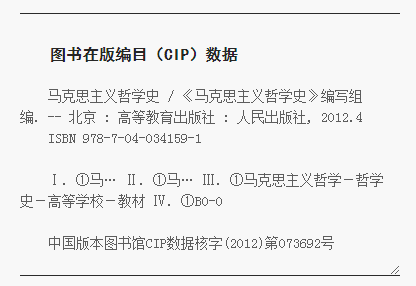 2.所有作者政治审查意见（必须提供）（作者单位党委对作者进行审查，对政治思想表现情况进行评价，确保作者的正确政治方向、价值取向，无违法违纪等记录，形成“关于×××等的政治审查意见”。加盖所在单位党委盖章。）3.教材思想性、学术性评价意见（必须提供）（由知名同行专家分别实名评价、签字，注明单位信息和联系方式，形成“关于×××教材的思想型、学术性评价意见”，2份[校外至少1份]。评价人不得是本教材的作者。）4.图书编校质量自查结果记录表（必须提供）（教材出版单位对申报教材的编校质量自查后，按要求提供《图书编校质量自查结果记录表》。加盖出版社公章。）5.教材使用情况证明材料（必须提供）（教材出版单位提供教材主要使用高校名单及使用情况证明材料，形成“关于×××教材的使用情况证明”。加盖出版社公章。）6.其他材料（可选提供）（其他佐证材料，限两份以内。）本人自愿参加此次申报，并取得了其它作者的同意，已认真填写并检查以上材料，保证内容真实。第一主编（作者）（签字）：年   月   日对教材有关信息及填报的内容进行了核实，保证真实性。经对该教材评审评价，同意该教材申报。单位主管领导签字：（单位公章）年   月   日书  名书  名申报编号申报编号出版单位出版单位全书字数全书字数第一作者第一作者版  次版  次ISBNISBN检查字数检查字数检查内容检查内容① 检查封面及文前辅文等，共 面，折合   万字   字数计算过程：① 检查封面及文前辅文等，共 面，折合   万字   字数计算过程：① 检查封面及文前辅文等，共 面，折合   万字   字数计算过程：① 检查封面及文前辅文等，共 面，折合   万字   字数计算过程：① 检查封面及文前辅文等，共 面，折合   万字   字数计算过程：① 检查封面及文前辅文等，共 面，折合   万字   字数计算过程：检查内容检查内容② 检查正文1页～  页，共   面，折合   万字   字数计算过程：② 检查正文1页～  页，共   面，折合   万字   字数计算过程：② 检查正文1页～  页，共   面，折合   万字   字数计算过程：② 检查正文1页～  页，共   面，折合   万字   字数计算过程：② 检查正文1页～  页，共   面，折合   万字   字数计算过程：② 检查正文1页～  页，共   面，折合   万字   字数计算过程：页行误正正计 错 数计 错 数备 注检查结果检查结果计错数  计错数  计错数  检查结果检查结果差错率 差错率 差错率        万分之       万分之       万分之编校质量认定结果编校质量认定结果